АДМИНИСТРАЦИЯ СЕЛЬСКОГО ПОСЕЛЕНИЯ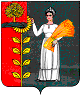 БОГОРОДИЦКИЙ	 СЕЛЬСОВЕТДобринского муниципального района Липецкой областиПОСТАНОВЛЕНИЕ28.12.2012.                       ж.д.ст.Плавица                                   № 82Об утверждении Перечня должностей муниципальной службы в администрации сельского поселения Богородицкий  сельсовет , при назначении на которые и при замещении которых муниципальные служащие обязаны представлять сведения о своих доходах, об имуществе и обязательствах имущественного характера, а также о доходах, об имуществе и обязательствах имущественного характера своих супруги (супруга) и несовершеннолетних детейВ соответствии с Федеральным законом от 25.12.2008 № 273-ФЗ «О противодействии коррупции», Указом Президента Российской Федерации № 559    от 18.05.2009 «О представлении гражданами, претендующими на замещение должностей федеральной государственной службы, и федеральными государственными служащими сведений о доходах, об имуществе и обязательствах имущественного характера» и  Законом  Липецкой области от 02.07.2007г № 67-ОЗ « О реестре должностей муниципальной службы Липецкой области»ПОСТАНОВЛЯЮ:1. Утвердить Перечень должностей муниципальной службы в администрации сельского поселения Богородицкий сельсовет Добринского муниципального района , при назначении на которые и при замещении которых муниципальные служащие обязаны представлять сведения о своих доходах, об имуществе и обязательствах имущественного характера, а также о доходах, об имуществе и обязательствах имущественного характера своих супруги (супруга) и несовершеннолетних детей согласно приложению.2.Постановление № 6 от 01.02.2011 г считать утратившим силу.3.Настоящее постановление  вступает в силу с момента его подписания.4. Обнародовать настоящее постановление в установленном порядке и разместить на официальном сайте  администрации сельского поселения Богородицкий сельсовет.Глава администрации сельского поселенияБогородицкий  сельсовет                                                 А.И.Овчинников	Приложение к постановлению администрациисельского поселения Богородицкий сельсоветот 28.12.2012 № 82Перечень должностей муниципальной службы в администрации сельского поселения Богородицкий сельсовет, при назначении на которые и при замещении которых муниципальные служащие обязаны представлять сведения о своих доходах, об имуществе и обязательствах имущественного характера, а также о доходах, об имуществе и обязательствах имущественного характера своих супруги (супруга) и несовершеннолетних детей1. Высшие должности муниципальной службы: Глава сельского поселения2. Главные должности муниципальной службы:
отсутствует3. Ведущие должности муниципальной службы:отсутствуют4. Старшие должности муниципальной службы:старший специалист5. Младшие должности муниципальной службы:специалист 1 разрядаспециалист 2 разряда